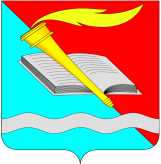 РОССИЙСКАЯ ФЕДЕРАЦИЯСОВЕТ  ФУРМАНОВСКОГО МУНИЦИПАЛЬНОГО РАЙОНА
ИВАНОВСКАЯ ОБЛАСТЬРЕШЕНИЕот 24 июня 2021 года                                                                                                         № 52 г. ФурмановОб утверждении Положения о порядке предоставления в Фурмановскую межрайонную прокуратуру, принятых нормативных правовых актов, а также их проектов для проведения антикоррупционной экспертизыВ целях реализации положений Федерального закона от 17.07.2009 N 172-ФЗ «Об антикоррупционной экспертизе нормативных правовых актов и проектов нормативных правовых актов», Федерального закона от 17.01.1992 N 2202-1 «О прокуратуре Российской Федерации», Федерального закона от 25.12.2008 N 273-ФЗ «О противодействии коррупции», Совет Фурмановского муниципального районаРЕШИЛ:1.Утвердить Положение о порядке предоставления в Фурмановскую межрайонную прокуратуру, принятых нормативных правовых актов, а также их проектов для проведения антикоррупционной экспертизы согласно Приложению.2.Настоящее Решение вступает в силу с момента его принятия.	3.Опубликовать Решение в «Вестнике администрации Фурмановского муниципального района и Совета Фурмановского муниципального района» и разместить на официальном сайте Администрации Фурмановского муниципального района (www.furmanov.su) в информационно-телекоммуникационной сети «Интернет».	4. Контроль за исполнением настоящего Решения возложить на постоянную комиссию Совета Фурмановского муниципального района по местному самоуправлению.Глава  Фурмановскогомуниципального района                                                                                 Р.А.Соловьев      Председатель Совета Фурмановскогомуниципального района                                                                               Г.В. Жаренова     Приложениек Решению Совета Фурмановского муниципального районаот  24.06.2021 N 52ПОЛОЖЕНИЕО порядке предоставления в Фурмановскую межрайонную прокуратуру,принятых нормативных правовых актов, а также их проектов для проведенияантикоррупционной экспертизы. 1 Общие положения1.1. Настоящее Положение определяет порядок предоставления в Фурмановскую межрайонную прокуратуру (далее прокуратуру), принятых Советом Фурмановского муниципального района (далее-Совет) нормативных правовых актов, а также проектов нормативных правовых актов в целях реализации полномочий по проведению антикоррупционной экспертизы, возложенных на органы прокуратуры Российской Федерации Федеральными законами от 17.01.1992 № 2202-1 «О прокуратуре Российской Федерации», от 17.07.2009 № 172-ФЗ «Об антикоррупционной экспертизе нормативных правовых актов и проектов нормативных правовых актов», от 25.12.2008 N 273-ФЗ «О противодействии коррупции».2 Порядок предоставления в Фурмановскую межрайонную прокуратурупринятых нормативных правовых актов, а также их проектовдля проведения антикоррупционной экспертизы.2.1. Совет в течение 7 (семи) рабочих дней со дня подписания нормативного правового акта направляет в прокуратуру все нормативные правовые акты по вопросам:- прав, свобод и обязанностей человека и гражданина;- муниципальной собственности и муниципальной службы, бюджетного, налогового,лесного, водного, земельного, градостроительного, природоохранного законодательства,законодательства о лицензировании;- социальных гарантий лицам, замещающим (замещавшим) муниципальные должности, должности муниципальной службы.Предоставление в прокуратуру  проектов нормативных правовых актов указанного характера осуществляются Советом заблаговременно (не позднее дня, предшествующего дню заседания депутатских комиссий, Совета).2.2. Ответственность по обеспечению направления в прокуратуру указанных в п. 2.1. нормативных правовых актов и их проектов в установленный срок возлагается на начальника организационного отдела аппарата Совета.Начальник организационного отдела аппарата Совета организует процесс направления в прокуратуру указанных в п. 2.1. нормативных правовых актов и их проектов, осуществляет контроль за соблюдением сроков направления нормативных правовых актов и их проектов, ведет учет направленных в орган прокуратуры нормативных правовых актов и их проектов и поступивших из прокуратуры требований прокурора об изменения нормативного правового акта, информации на проекты нормативных правовых актов.3. Порядок рассмотрения поступившего требования прокурора об изменения нормативного правового акта, информации на проекты нормативных правовых актов.3.1. При поступлении из прокуратуры требования прокурора об изменения нормативного правового акта, информации на проекты нормативных правовых актов начальник организационного отдела аппарата Совета в течение дня, следующего за днем поступления требования, информации прокурора сообщает об этом председателю Совета, подготавливает документы  для рассмотрения требования, информации прокурора на ближайшем  заседании Совета и заблаговременно направляет извещение прокурору о дате и месте заседания Совета, на котором будет рассматриваться требование, информации прокурора.3.2. О результатах рассмотрения требования, информации прокурора председатель Совета незамедлительно сообщат прокурору в письменной форме.